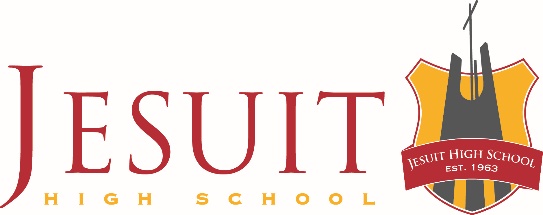 Dear Seniors:KAIROS 147 leaves after school Tuesday, November 19, and arrives back at Jesuit at 5:45 p.m. Friday, November 22.    I encourage all Seniors to take advantage of this opportunity as early in the year as possible.  The KAIROS tradition is a very important reality at Jesuit.  KAIROS not only impacts the lives of the upperclassmen, but it has a profound impact upon the entire school community from faculty to freshmen. In order for you to register for KAIROS, please have your parent(s) complete both sides of the attached form.  Space cannot be confirmed until you turn in your form with your parent’s signature.										We can take up to 48 retreatants for KAIROS 147.  We will begin accepting applications at 7:30 am on Thursday, October 3, in the Campus Ministry Office, and will continue accepting until the retreat is full.  If more than 48 students submit completed applications prior to 8:15 am we will hold a lottery and put the remaining students on the waiting list.  Peace,Mr. Paul LeBoeufDirector of Campus MinistryCampus Ministry Kairos RetreatParent Permission FormI the undersigned parent or legal guardian of: ______________________________DOB: ____________give permission for my child to attend and participate in all activities associated with this retreat.  This includes transportation via employee-driven, Jesuit owned or rented van or contracted charter bus supplied by Jesuit High School, to and from the Jesuit Retreat Center of the Sierra in Applegate, California, and sleeping over at the center.  Employees and adult agents of Jesuit High School are hereby given supervisory authority during this time period, and all rules outlined in the Jesuit High School Student-Parent Handbook are applicable.I certify that my child is adequately healthy to participate in this activity.  I list below any physical or medical problems that the supervising staff should know about such as allergies including food allergies, asthma, prescriptions, dietary restrictions (including vegetarian, no pork, etc).:I authorize and consent to any medical treatment that may be required in my absence, including x-ray examination, anesthetic, medical, dental or surgical diagnosis or treatment, and hospital care that the supervising staff deems necessary for the safety and protection of my child.  I understand that any costs incurred as a result of illness or injury will be my responsibility.Medical Insurance Carrier: ____________________________________________ Group #:___________Medical Record #: ___________________________________________________Emergency Contact Persons during Retreat:Name:________________________________  Relationship to Participant:_____________Phone:________________________________ Alternate Phone:_____________________Name: ________________________________ Relationship to Participant:_____________Phone: ________________________________ Alternate Phone: ____________________Jesuit High School, its directors, officers, employees, and agents are hereby released and held harmless from all claims or actions which I may have arising out of any actions taken in good faith during this activity.____________________________________________________________________________________Signature of Parent or Guardian					DateShould the need arise to contact your son during the retreat, please make note of the following:Jesuit Retreat Center of the Sierra, 1001 Boole Road, Applegate, CA 95603 Telephone: 530-878-2776Please complete this emergency release as well as the address form which followsCAMPUS MINISTRY - KAIROS 147Leaves Tues., November 19 returns Fri., November 22, 2019 at 5:45 pm  Parents: Please read and complete BOTH PAGES of this form.  If you have any questions, please call Mr. LeBoeuf at 480-2192Please print a response to all 5 of the following, even if some do not apply:1) Student’s Name______________________________________________________________Mailing Address___________________________________City_______________________ Zip Code____________   Cell Phone Number______________________________________Student’s Email address_________________________________@_____________________***************2) Father’s Name________________________________________________________________Address (if different from student)______________________________City________________State/Zip______________ Hm. Phone ___________________Cell Phone__________________Father’s Email Address__________________________________@_____________________***************3) Mother’s Name______________________________________________________________Address (if different from student)_______________________________City_______________State/Zip______________Hm. Phone____________________Cell Phone__________________Mother’s Email Address__________________________________@______________________***************4) Male Stepparent (please print “Not Applicable” if there isn’t one)HisName____________________________________________________________________Home Phone________________ Cell Phone______________________Email Address __________________________________________@____________________***************5) Female Stepparent (please print “ Not Applicable” if there isn’t one)Her Name_____________________________________________________________________Home Phone_________________ Cell Phone_____________________Email Address ___________________________________________@___________________